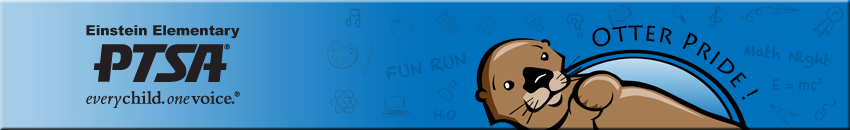 PTSA PROGRAMS FAQsHelp support all Einstein students by donating to the PTSA Fall Fundraiser!Is my donation tax deductible?  Yes! Einstein PTSA is a 501 (c) (3), so your membership fees and donations are tax deductible! What programs does the PTSA provide? The PTSA uses the funds to help fund the many programs and activities that the PTSA provides for our school. Examples of these programs are listed below. Please note that Covid restrictions have limited some of our program offerings over the last 2 years. We are hopeful to bring them back in the next year or two!How can I donate? To make a donation, go online to http://einsteinptsa.org. When you fill out your First Day “Packet,” there will be an option to donate. This web form will also allow you to optionally: register your student for PTSA programs, order a Yearbook, join the PTSA, sign up to volunteer, and more! Thank you for your support!Don’t forget your employer match! As much as 1/3 of our fundraising dollars often come from corporate matching sponsorships. Do I have to volunteer if I join the PTSA? Absolutely not! Every person has a different capacity to give and be involved. The PTSA appreciates everyone’s contribution, whether it’s time or a financial contribution. Some volunteer roles do not require a significant time commitment, so those might be worth exploring. Joining the PTSA is not just about volunteering. It’s about advocacy. Your decision to purchase a PTSA membership is significant all by itself.How will my child’s life be different if I join the PTSA?Research has proven that parental involvement within your child’s school increases academic achievement and decreases behavioral issues. Membership puts you in direct communication with other parents and teachers, and it shows your child that you are invested in their educational experience. How do I share my ideas with the PTSA? New ideas are always welcome! To share, attend a membership meeting or email the board at volunteers@einsteinptsa.org.Some of the Programs Your Funds Supported  Some of the Programs Your Funds Supported  Some of the Programs Your Funds Supported  Some of the Programs Your Funds Supported  Some of the Programs Your Funds Supported  Some of the Programs Your Funds Supported  Science Expo_______Teacher Grants_______Misc School Support_______Family Events_______Online Curriculum1_______Advocacy_______$1,500$10,250$2,000$1,500$5,000$800Educational Experiences2_______Art Docent_______Choir Program_______Nature Vision_______Green Team_______Lunch Buddies_______ $6,000$2,000$5,800$2,100$1,000$750Emergency Prep_______Staff Appreciation_______Music Instruments_______Success Fund_______Student Council_______Assemblies______ $1,200$1,500$1,000$1,500$2,750$1,500Some of the Programs Your Funds Supported  Some of the Programs Your Funds Supported  Some of the Programs Your Funds Supported  Some of the Programs Your Funds Supported  Some of the Programs Your Funds Supported  Some of the Programs Your Funds Supported  Some of the Programs Your Funds Supported  Some of the Programs Your Funds Supported  Science Expo_______Teacher Grants_______Misc School Support_______Family Events_______Online Curriculum1_______Advocacy_______Science Expo_______Teacher Grants_______Misc School Support_______Family Events_______Online Curriculum1_______Advocacy_______$1,500$7,500$1,500$1,250$4,900$350Educational Experiences2_______Art Docent_______Choir Program_______Nature Vision_______Green Team_______Lunch Buddies_______ Educational Experiences2_______Art Docent_______Choir Program_______Nature Vision_______Green Team_______Lunch Buddies_______ $5,450$1,000$5,650$2,100$550$350Emergency Prep_______Staff Appreciation_______Music Instruments_______Success Fund_______Student Council_______Assemblies_______ $1,100$1,500$1,000$850$2,680$1,2801Online Curriculum: Programs that teachers choose to buy for students like First in Math and Raz-Kids1Online Curriculum: Programs that teachers choose to buy for students like First in Math and Raz-Kids1Online Curriculum: Programs that teachers choose to buy for students like First in Math and Raz-Kids2Educational Experiences: Funds given to Einstein to use towards field trips and other enrichment2Educational Experiences: Funds given to Einstein to use towards field trips and other enrichment2Educational Experiences: Funds given to Einstein to use towards field trips and other enrichment2Educational Experiences: Funds given to Einstein to use towards field trips and other enrichment2Educational Experiences: Funds given to Einstein to use towards field trips and other enrichment